AKTUALIZACE Č. 5 ZÁSAD ÚZEMNÍHO ROZVOJE MORAVSKOSLEZSKÉHO KRAJE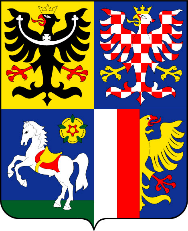 I. TEXTOVÁ ČÁST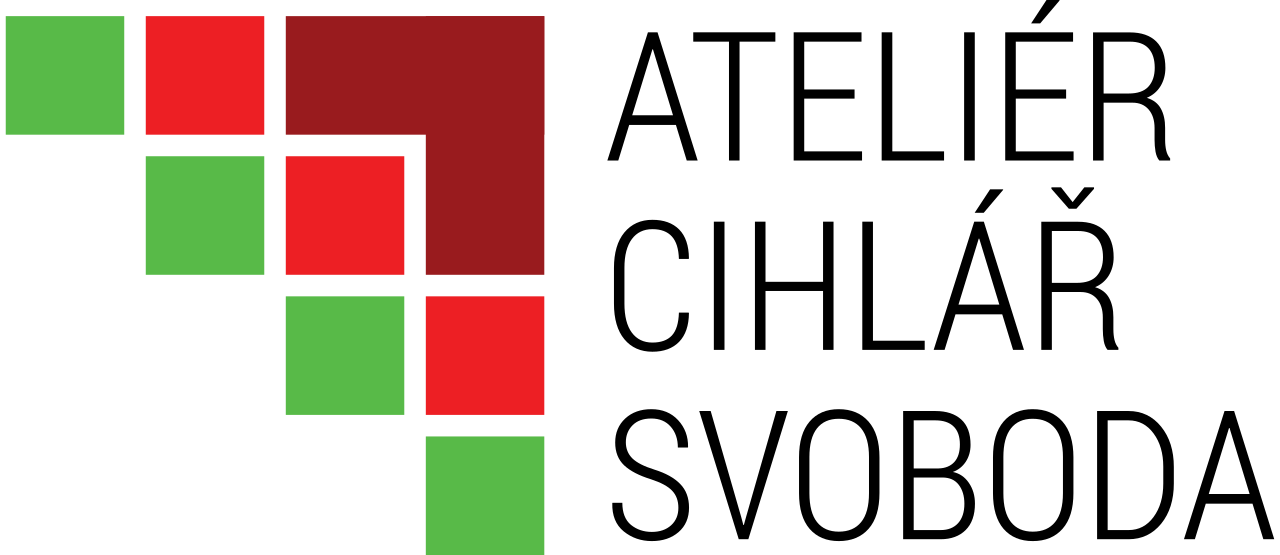 Květen 2021ObjednatelMoravskoslezský kraj28. října 117702 18 OstravaPořizovatelKrajský úřad Moravskoslezského krajeodbor územního plánování a stavebního řádu28. října 117 702 18 OstravaZPRACOVATELAteliér Cihlář-Svoboda s.r.o.Na Máchovně 1610266 01 BerounZodpovědný projektant:		RNDr. Milan Svobodaautorizovaný architekt pro obor územní plánování, 
osvědčení ČKA č. 02 463Kolektiv zpracovatelů:	RNDr. Milan SvobodaIng. Jan CihlářMgr. Simona MarhounováSoučástí Aktualizace č. 5 Zásad územního rozvoje Moravskoslezského kraje není grafická část, jelikož touto aktualizací se nemění grafická část Zásad územního rozvoje Moravskoslezského kraje.I. TEXTOVÁ ČÁSTČl. IZastupitelstvo Moravskoslezského kraje rozhodlo dne 22. 12. 2010 usnesením č. 16/1426 o vydání Zásad územního rozvoje Moravskoslezského kraje (nabytí účinnosti dne 4. 2. 2011). Zastupitelstvo Moravskoslezského kraje rozhodlo dne 13. 9. 2018 usnesením č. 9/957 o vydání Aktualizace č. 1 Zásad územního rozvoje Moravskoslezského kraje (nabytí účinnosti dne 21. 11. 2018).Textová část Zásad územního rozvoje Moravskoslezského kraje, ve znění Aktualizace č. 1, vydaných Zastupitelstvem Moravskoslezského kraje formou opatření obecné povahy se mění takto:Kapitola A.Beze změn.Kapitola B.Beze změn.Kapitola C.Beze změn.Kapitola D.V článku 47. v tabulce řádku E4 se v názvu stavby zrušuje slovo „dvojité“ a na konci se doplňují slova „, a vedení 400 kV Nošovice – Bartovice (přípojka pro lokální distribuční soustavu)“.V článku 47. v tabulce řádku E4 odstavci „Požadavky na využití území“ se na konci první věty doplňují slova „a pro připojení lokální distribuční soustavy k přenosové soustavě v úseku rozvodna Nošovice – k. ú. Bartovice“.Kapitola E.Beze změn.Kapitola F.Beze změn.Kapitola G.V článku 103a. v tabulce řádku E4 se v názvu stavby zrušuje slovo „dvojité“, na konci se doplňují slova „, a vedení 400 kV Nošovice – Bartovice (přípojka pro lokální distribuční soustavu)“ a k těmto slovům se doplňuje poznámka pod čarou s označením „12“, která zní: „Obce a katastrální území dotčené částí koridoru pro veřejně prospěšnou stavbu vedení 400 kV Nošovice – Bartovice (přípojka pro lokální distribuční soustavu) jsou označeny hvězdičkou.“.V článku 103a. v tabulce řádku E4 se ve sloupci „dotčené obce“ doplňuje hvězdička k následujícím slovům: Ostrava, Bruzovice, Sedliště, Václavovice, Řepiště, Vratimov, Dobrá, Frýdek-Místek, Nošovice, Pazderna.V článku 103a. v tabulce řádku E4 se ve sloupci „katastrální území“ doplňuje hvězdička k následujícím slovům: Bartovice, Bruzovice, Sedliště ve Slezsku, Václavovice u Frýdku-Místku, Řepiště, Vratimov, Horní Datyně, Dobrá u Frýdku-Místku, Panské Nové Dvory, Nošovice, Pazderna.Kapitola H.Beze změn.Kapitola I.Beze změn.Kapitola J.Beze změn.Kapitola K.Beze změn.Kapitola L.Beze změn.Kapitola M.Beze změn.Kapitola N.Beze změn.ZÁZNAM O ÚČINNOSTIZÁZNAM O ÚČINNOSTIOznačení správního orgánu, který vydal Aktualizaci č. 5 Zásad územního rozvoje Moravskoslezského krajeZastupitelstvo Moravskoslezského krajeDatum nabytí účinnosti Aktualizace č. 5 Zásad územního rozvoje Moravskoslezského krajeOprávněná úřední osoba pořizovatele, funkceIng. arch. Beata Vinklárková, vedoucí odboru územního plánování a stavebního řádu Krajského úřadu Moravskoslezského krajePodpis oprávněné úřední osoby pořizovatele, otisk úředního razítka                                                  ………………………………………………………………………………………………………………